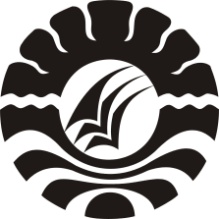 SKRIPSIPENGARUH PENGGUNAAN VIDEO TUTORIAL SOFTWARE CAMTASIA TERHADAP HASIL BELAJAR MATA PELAJARAN TEKNOLOGI INFORMASI DAN KOMUNIKASI (TIK) PADA SISWA KELAS XII SMA NEGERI 12 MAKASSARDIAN ISMIDIATI IDILPROGRAM STUDI TEKNOLOGI PENDIDIKANFAKULTAS ILMU PENDIDIKANUNIVERSITAS NEGERI MAKASSAR2016